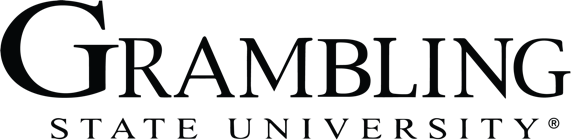         PURCHASING DEPARTMENTITB #50018-240034BID CANCELLATIONApril 24, 2024Due to various inconsistences within the Scope of Work in the bid document and the Addendum, the Office of Campus Living and Housing has decided that it is in the best interest of the University to cancel the ITB #50018-240034 at this time.Please know that this will be re-bid at a later date, and a copy of the new bid document will be emailed to each of you once it has been posted to LaPAC.Cordially,Halana MilesPurchasing OfficerGrambling State University